Regulamentação das Atividades de Estágio do Curso de Engenharia ElétricaOs alunos do Curso de Engenharia Elétrica da Universidade Federal do Paraná deverão cumprir atividades de estágio obrigatório. A regulamentação interna referente ao assunto, considerando a Lei No 11.788, de 25 de setembro de  resolução 46/10-CEPE e as Instruções Normativas 01/12-CEPE e 02/12-CEPE, é a seguinte.Art. o 	Os projetos pedagógicos do Curso de Engenharia Elétrica da Universidade Federal do Paraná estabelecem o Estágio como ato educativo supervisionado, desenvolvido no ambiente de trabalho, que visa à preparação para o trabalho produtivo dos egressos, o aprendizado de competências próprias da atividade profissional e à contextualização curricular, objetivando o desenvolvimento do futuro Engenheiro para a vida cidadã e para o trabalho. Art. o 	O Curso de Engenharia Elétrica prevê duas modalidades de Estágio, a saber:	a. Estágio Obrigatório, onde o aluno deverá cumprir uma carga mínima, conforme o número de horas  previsto pelas Resoluções pertinentes sob orientação de um docente do Curso de Engenharia Elétrica, como requisito para aprovação e obtenção do diploma.	b. Estágio Não-Obrigatório, que será considerado como estágio livre, desenvolvido como atividade opcional.Art. 3.o 	Todo estágio, obrigatório ou não-obrigatório, deverá ser oficializado junto UFPR. Para tanto, a Empresa deverá estabelecer um Termo de Convênio específico com a UFPR ou ofertar o estágio através de serviços de agentes de integração públicos e privados, mediante condições acordadas em instrumento jurídico apropriado com a UFPR, conforme a legislação vigente.	§ 1o: O contrato referente ao estágio deverá ser referendado pela Comissão Orientadora de Estágio (COE).	§ 2o: Para a realização de estágio, tanto na modalidade Não-Obrigatório como Obrigatório, o aluno deverá inicialmente apresentar um plano de atividades a serem desenvolvidas no estágio 	§ 3o: Em conformidade com a Lei No 11.788, de 25 de setembro de  cada seis meses o supervisor do estágio, na empresa, deverá elaborar em conjunto com o aluno um relatório das atividades desenvolvidas. Caberá ao Professor Orientador do Estágio discutir com o aluno o conteúdo de tal relatório, principalmente visando detectar eventuais falhas na sua formação e no desempenho do estudante durante suas atividades na empresa, porventura apontadas no respectivo relatório.Art. 4.o 	As atividades de Estágio dos alunos do Curso de Engenharia Elétrica da UFPR serão realizadas de forma que seja possível conciliar a prática profissional com o bom desempenho do aluno no curso, conforme Art 3º da 46/10-CEPE.	§ 1o: A jornada de atividades  não deverá ultrapassar 6 (seis) horas diárias e 30 (trinta) horas semanais, ou até 8 (oito) horas diárias e 40 (quarenta) horas semanais, conforme o artigo 10º da lei No11.788.	§ 2o: A Comissão Orientadora de Estágio tem a prerrogativa de não referendar o termo de compromisso de Estágio Não-Obrigatório, no caso do horário de estágio coincidir com o horário das disciplinas em que o aluno está matriculado.	§ 3o: A Comissão Orientadora de Estágio tem a prerrogativa de não referendar o termo de compromisso de estágio, se houver indícios que as atividades desenvolvidas pelo aluno na empresa são incompatíveis com seu nível de formação.	§ 4o: A Comissão Orientadora de Estágio tem a prerrogativa de não referendar o termo de compromisso de estágio, caso as atividades desenvolvidas pelo aluno na empresa tenham nível de exigência que estejam ou venham a prejudicar o bom desempenho do aluno no curso.a) Para realizar Estágio Não-Obrigatório, o aluno deverá estar matriculado em uma carga horária não inferior à carga horária mínima estabelecida pelo Curso.b) O desempenho acadêmico do aluno será verificado por ocasião da apresentação do relatório semestral obrigatório, de acordo com o previsto na lei No 11.788.Art. 5.o 	Todas as atividades de Estágio, tanto na modalidade de Estágio Obrigatório como de Estágio Não-Obrigatório, observando-se o disposto nesta resolução, serão supervisionadas, na universidade pelo Professor Orientador do Estágio designado, e na empresa por um Engenheiro Eletricista ou  em áreas afins  Eng Elétrica.Art. 6.o 	O aluno do Curso de Engenharia Elétrica da UFPR pode realizar estágio a qualquer momento em que surja a oportunidade de estágio, desde a primeira série do curso até a última.	§ : Para fins de integralização curricular como Estágio Obrigatório, somente será considerado o estágio realizado com a matrícula efetivada na disciplina correspondente.	§ o: Para matricular-se na disciplina de Estágio Obrigatório, o aluno deverá	§ o: Caso o aluno opte por fazer estágio sem ter a matrícula na disciplina correspondente, esse será automaticamente enquadrado na modalidade de Estágio Não-Obrigatório, ou seja, não poderá ser usado para a integralização do currículo.	§ o: Não será permitida a realização de Estágio Não-Obrigatório caso o aluno tenha somente as Atividades Formativas como pendência para a integralização do curso.Art. 7.o	As atividades desenvolvidas pelo aluno no Estágio Obrigatório devem estar relacionadas àquelas consideradas dentro do âmbito de atuação do Engenheiro Eletricista. Art. 8.o 	Para validar o Estágio Obrigatório, ao final do período letivo, o aluno matriculado na disciplina Estágio Obrigatório deverá encaminhar ao Professor Orientador do Estágio uma Solicitação de Avaliação do Estágio Obrigatório.	§ 1o: A Solicitação de Avaliação do Estágio Obrigatório deverá ser protocolada na Secretaria da Coordenação do Curso. Juntamente com a Solicitação de Avaliação do Estágio Obrigatório, o aluno deverá entregar os seguintes documentos: I) o Relatório das Atividades Desenvolvidas; II) uma cópia do Contrato de Estágio e/ou carteira de trabalho assinada; III) declaração do número de horas de estágio realizadas; IV) o formulário de avaliação preenchido pelo Supervisor na Empresa.	§ 2o: O Relatório das Atividades Desenvolvidas deverá ter a assinatura do profissional que atuou como Supervisor das atividades do estagiário na Empresa.	§ 3o: Caso o estágio tenha sido realizado em mais de uma empresa, deverá ser entregue a documentação para cada período de estágio, respeitando o §1 e 2o.Art. 9.o	O Estágio Obrigatório será no histórico escolar do aluno através do registro de nota e frequência na disciplina Estágio. 	§ 1o: A nota atribuída  disciplina terá um grau de zero a 100, sendo que 50% dessa nota será composta pela avaliação do Supervisor na empresa onde foi realizado o estágio, e os restantes 50% pela avaliação do professor Orientador do Estágio. 	§ 2o: As condições para aprovação na disciplina são: frequência de 100% e nota mínima de 50 (cinquenta). Não caberá Exame Final ou segunda Avaliação Final na disciplina de Estágio Obrigatório, de acordo com a Resolução 37/97-CEPE.Art. 10o 	A supervisão de estágios, tanto na modalidade Estágio Obrigatório como Estágio Não-Obrigatório, dar-se-á pelo docente que tem a função de Orientador do Estágio, de conformidade com as modalidades de supervisão previstas na Resolução 46/10-CEPE.Art. 11o 	O aluno que já atue profissionalmente em alguma empresa, com o devido registro em Carteira de Trabalho, realizando tarefas pertinentes ao curso, poderá ter essa atividade equiparada ao estágio, desde que cumpridos os requisitos do Art. 6o.Art. 12o 	O aluno participante de Programas de Iniciação Científica e/ou Tecnológica oficiais da UFPR e projetos de colaboração Universidade-Empresa, poderão ter essas atividades equiparadas ao Estágio Obrigatório, desde que cumpridos os requisitos do Art. 6o.§ 1o: É obrigatória a matrícula na disciplina Estágio, para validar como estágio obrigatório as atividades previstas no caput deste artigo.Art.13o 	Não caberá equivalência às disciplinas de estágio obrigatório.Art. 14o 	A Comissão Orientadora de Estágio será composta por três professores do curso de Engenharia Elétrica com mandato de três anos. A cada ano será substituído um membro da Comissão.Art. 15o 	Os casos omissos a esta regulamentação serão apreciados em 1ª instância pela Comissão Orientadora de Estágio e, em caso de recurso, pelo Colegiado do Curso de Engenharia Elétrica.Curitiba, de de 201.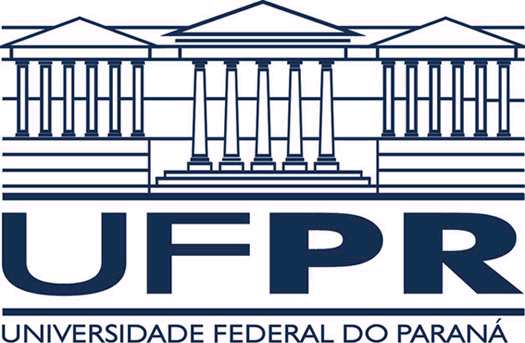 MINISTÉRIO DA EDUCAÇÃOUNIVERSIDADE FEDERAL DO PARANÁSETOR DE TECNOLOGIACoordenação do Curso de Engenharia Elétrica